Календарь	VI Зимнего первенства городского округа Тольятти по футболу среди юношей,                                                          группа 2014 г.р.          15 декабря 2022г. – 19 февраля  2023г.                                                               Участники:         1.  ДФЦ «Лада»-девочки  Небытова Е.В.              2.  Искра Куковякин В.Л., Буданов Ю.В.                3.  ЦПФ «Лада-Тольятти» Суворкин Н.К.            4.  Лада-2014-1  Тышкевич А.О.             5.  Лада-2014-2  Тышкевич А.О.             6.  Лада-2014-3  Тышкевич А.О.      Формат: 4+1, 2 тайма по 20 минут, мяч №4, правила мини-футбола (ввод мяча от ворот-рукой, ввод мяча-ногой,          с линии), оформление      протоколов перед игрой! По окончании матча, информация о результатах игр, с фото протокола матча передается в электронном виде организатору через Viber, WhatsApp на номер  +79276184174.  Оригинал протокола матча передается  в ГСК, не позднее 1 дня по завершению игры, по адресу, Революционная, 80, каб №21.    Команда «хозяин» предоставляет судью и медицинский персонал.                                                    1 тур: 15-16 декабря 2022г.                    6-2            15 декабря    ЦПФ Лада -  Лада-2014-2 четверг,   КТиХО,  игра в 17.30
              1-13          16 декабря    ДФЦ-девочки -  Лада-2014-1 пятница, школа №46, игра в 17.00
              14-2          16 декабря    Искра -  Лада-2014-3 пятница, школа-91, игра в 19.30	        2 тур: 22-23 декабря 2022г.        5-2       	 22 декабря   ЦПФ Лада – Лада-2014-1   четверг, КТиХО, игра в 17.30	5-3	     23 декабря   ДФЦ-девочки - Лада-2014-3 пятница,  школа №46,   игра в 17.00
       6-5             23 декабря   Искра - Лада-2014-2 пятница, школа-91, игра в 19.30
                                                        3 тур: 12-13 января 2023г.                       8-4              12 января      ЦПФ Лада -  Искра  четверг, колледж КТиХО,  игра в 19.00
       3-7              13 января      ДФЦ-девочки -  Лада-2014-2 пятница,  школа №46, игра в 17.00       11-0            14 января    Лада-2014-1 -  Лада-2014-3  суббота, манеж  
	                      4 тур: 19-20 января 2023г.        25-0           19 января      ЦПФ Лада -  Лада-2014-3 четверг, колледж КТиХО,  игра в 17.30        8-4              перенос  на 3 февраля      Искра -  ДФЦ-девочки  пятница, школа-91, игра в 19.00        3-7             20 января  Лада-2014-2 - Лада-2014-1	                                                                                                     	5 тур: 26-27 января  2023г.            10-4           26 января   ЦПФ Лада - ДФЦ-девочки  четверг,   КТиХО,  игра в 17.30	1-6	        27 января   Искра -  Лада-2014-1  пятница, школа-91, игра в 19.00          0-11           27 января   Лада-2014-3 -  Лада-2014-2	манеж                        команды занявшие с 1-3 места, с золотыми очками, играют за 1-3 места                                            ЦПФ Лада(6 очков),  Лада-2014-1 (3 очка), Искра (0 очков)	 команды занявшие с 4-6 места, с золотыми очками, играют за 4-6 места                                Лада-2014-2 (6 очков), ДФЦ-девочки (3 очка), Лада-2014-3 (0 очков)                                 стыковые матчи       с 1-3,       с 4-6 места           13-4       02 февраля, четверг   ЦПФ Лада -  Лада-2014-1  КТиХО, игра в 17.30   1-3 места        8-4        03 февраля, пятница  Искра – ДФЦ девочки (доигровка), школа-91, игра в 19.00       14-4       16 февраля,  четверг, 14.00  Лада-2014-2 – Лада-2014-3        4-6 места	     стыковые матчи      с 1-3,       с 4-6 места           6-8         10 февраля, пятница   Искра – Лада-2014-1   школа-91, игра в 19.00	     1-3 места        3-5        10 февраля,  пятница     ДФЦ-девочки - Лада-2014-2,  школа-46, игра в 17.00     4-6 места		стыковые матчи      с 1-3,      с 4-6 места           6-2      19 февраля   воскресенье   Искра – ЦПФ Лада,   школа-91,   игра в 17.00	1-3 места       4-3      17 февраля    пятница    ДФЦ-девочки - Лада-2014-3,  школа №46, игра в 17.00      4-6 места                                             Предварительная таблица группы 2014 г.р.15 декабря 2022г. – 19 февраля 2023г.итоги 5 тура                                                                     Места с 1-3                                                                Места с 4-6	                                            Лучшие игроки:	Вратарь: Службин Матвей (Лада-2014-1)  	Защитник: Архирейский Илья (Искра)	Полузащитник: Шевелёв Кирилл (Лада-2014-1)  	Нападающий: Стражников Глеб (Искра)	Бомбардир: Воеводин Сергей (ЦПФ Лада)	Лучший игрок: Кошуров Назар (ЦПФ Лада)                                                   Бомбардиры:                         21 мяч:       Воеводин С. (ЦПФ Лада)                         19 мячей:  Стражников Г. (Искра)                         12 мячей:  Кошуров Н. (ЦПФ Лада)                         10 мячей:  Аллин Р. (ЦПФ Лада),  Адамова А. (ДФЦ-девочки)                         9 мячей:    Шевелев К., Храмов Д. (Лада-2014-1)	            8 мячей:    Гиллих А. (ЦПФ Лада), Садртдинов Т. (Лада-2014-2)                             7 мячей:    Алаев З.(ЦПФ Лада),  Янгиров Т., Пирогов М. (Искра),  Камальдинов А.	6 мячей:     Беспалов А. (Лада-2014-1),  Горин Н. (Лада-2014-2) 	               Голы  Зимнего первенства города юноши 2014 г.р.                               место                                 командаИВНПмячиочки1   ЦПФ Лада Суворкин Н.К. 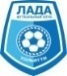 550054-12152   Лада-2014-1  Тышкевич А.О.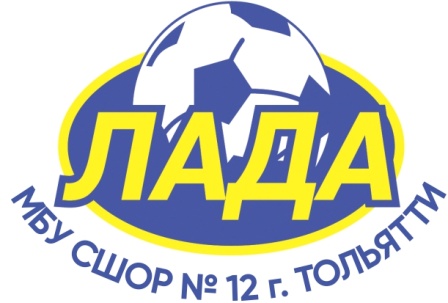 5  40139-10123   Искра   Куковякин В.Л., Буданов Ю.В.   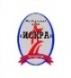 530233-2594   Лада-2014-2   Тышкевич А.О.    520328-2265   ДФЦ-девочки   Небытова Е.В.510417-4136  Лада-2014-3    Тышкевич А.О.50055-660место                                 командаИВНПмячиочки1   ЦПФ Лада Суворкин Н.К. 440032-12122   Лада-2014-1  Тышкевич А.О.4  20220-2563   Искра  Куковякин В.Л., Буданов Ю.В.   400413-280место                                 командаИВНПмячиочки4   Лада-2014-2    Тышкевич А.О.    440037-10125   ДФЦ-девочки  Небытова Е.В.420215-1866  Лада-2014-3    Тышкевич А.О.400410-340ЦПФ ЛадаЛада-2014-1    ИскраВоеводин С.=  21Кошуров Н. =  12Аллин  Р.  =10Алаев З.= 7Гиллих А.= 8Лошманов М.= 5Черепанов А. = 3Мамедов А.= 2Родионов Р.= 2Соболев Д.= 1Кляузер М.= 1Шевелев К.= 9Храмов Д. = 9Беспалов А.= 6Беспалов  К. = 5Службин М. = 5Арзютов А. = 4Голенищев М. = 4Тимербаев А. = 3Акимов Б. = 3Малафеев А. = 2Стражников Г. = 19Янгиров Т. = 7Пирогов М. =7Морозов М. = 4Архирейский И. = 4Лада-2014-3Лада-2014-2ДФЦ-девочкиМосквин А. = 5Бяшаров А. = 2Конарев Д.=2Кудашев М. = 1Носков А. = 1Борисов К.=1Садртдинов Т. = 8Камальдинов А. = 7Горин Н. = 6Якупов Р.=5 Жижилев Г. = 5 Буторин= 4 Сайфутдинов= 4 Сидякин= 4 Жабин А.= 4 Сухарев = 2Адамова А. = 10Атюбрина В. = 4Перняк К.= 3Спирина Е. = 2Бабинская=1Ушакова=1Захарова-1 Гуляева=  1